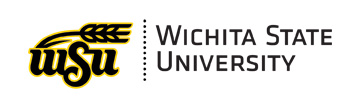 REDUCTION IN FORCE MEMOTo:	Insert Direct Leader									Date: From:  	Insert Department Leader							JUSTIFICATION: Provide analysis that was completed to make this decision, including the Organization and Departments that are impacted, the budget constraints, and the current and proposed organizational structure.List the position(s), and incumbents in the positions, that are identified for Reduction in ForceWhat is the proposed timeline for the Reduction in Force?_______________________________________________________________________________________Leader Signature				Leader Printed Name      			Date_______________________________________________________________________________________Divisional Leader Signature                   Divisional Leader Printed Name		Date_______________________________________________________________________________________	Human Resources Signature                  Human Resources Printed Name		Date